                                                       Job Hazard Analysis (JHA)                        JHA#_________________                                         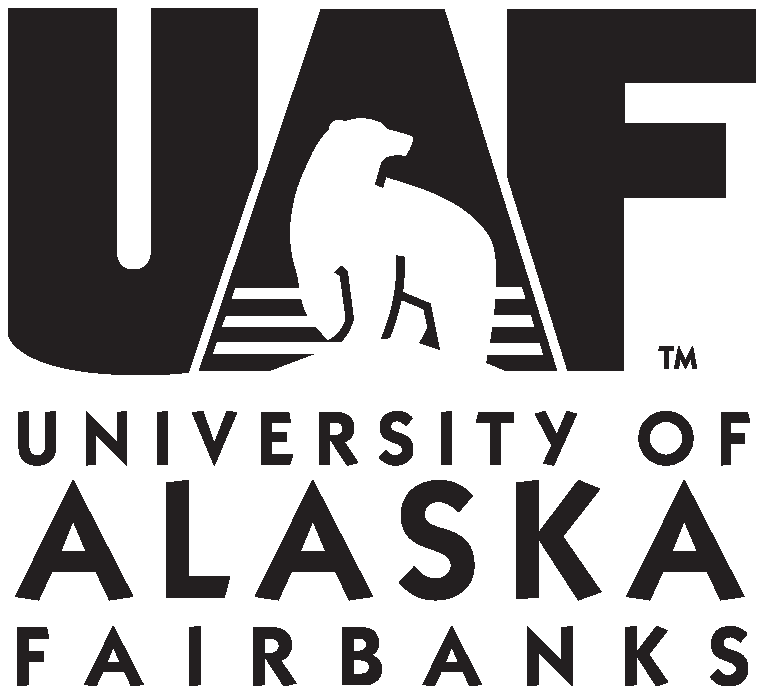 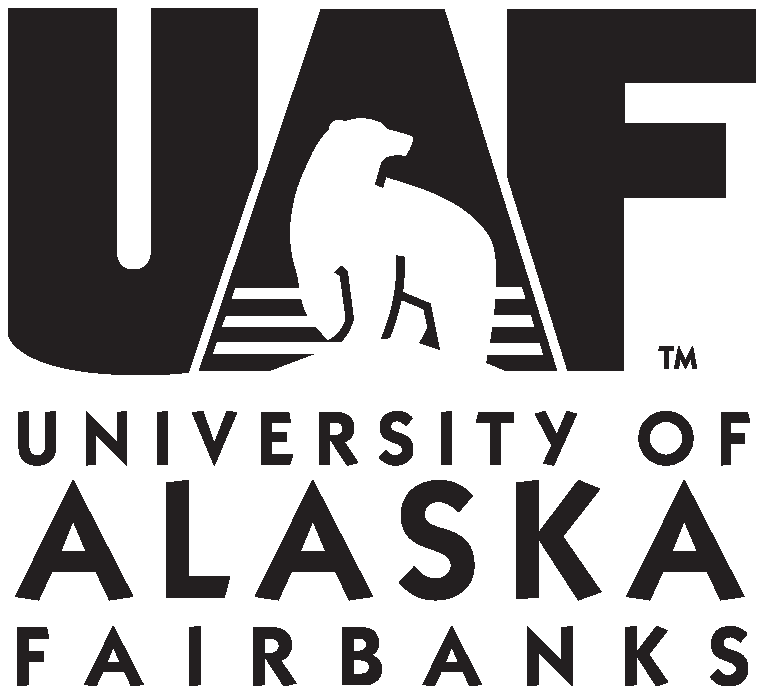                                                   Certification of Hazard Assessment  Job Title or Task:_______________________________________                Department:_____________________________                                                           Title of person(s) performing this job/task:___________________________________   JHA Created by:____________________________________________                     Date:___________   JHA Approved/Certified by:___________________________________                    Date:___________Use the space below or additional pages to attach pictures, diagrams, or other relevant information.Task Step (Sequence)Known or Potential Hazard(s)Known or Potential Hazard(s)Controls (Preventive or Corrective Action)1. 2.3.Required TrainingRequired TrainingMinimum Required Personal Protective EquipmentMinimum Required Personal Protective EquipmentMinimum : -All UAF-required basic employee safety training- Anyone performing this task, must be trained on these JHA provisionsAdditional: ---Minimum : -All UAF-required basic employee safety training- Anyone performing this task, must be trained on these JHA provisionsAdditional: ---